2023年河南省高等职业教育技能大赛物联网应用开发赛项竞赛方案赛项名称赛项名称：物联网应用开发赛项组别：高职组专业大类：电子信息大类主办单位：河南省教育厅承办单位：河南工业职业技术学院报到及推荐住宿地点：另行通知竞赛目的本赛项贯彻落实《中华人民共和国国民经济和社会发展第十四个五年规划和 2035 年远景目标纲要》中关于推动物联网全面发展、推进物联网应用和智能化改造的产业布局与发展要求，以服务人的全面发展、服务经济社会发展、服务国家发展战略为目标。将物联网行业发展的最新技术和企业对职业技能的最新要求融入竞赛内容和技能考核标准。竞赛目的是为了引导各职业院校借鉴竞赛内容和技能考核标准对原有教学内容进行改造、提炼，转化为以大赛考核内容为基础的项目，在教学中推行项目教学，强化实践能力教学，促进职普融通、产教融合、科创融汇。通过“以赛促学，以赛促教，以赛促改”，增强物联网应用技术及相关专业建设和课程教学的针对性，深化专业建设和课程改革，实现应用型人才培养和产业岗位需求有效衔接。竞赛结果可以检验相关职业院校物联网应用技术及相关专业改革成果，有助于将物联网行业的最新技术和企业的最新标准转化为职业教育的内容标准和能力标准，为行业和企业选拔优秀人才。本赛项贯彻落实国家发展要求，为职业院校的人才培养提供新的学习、实践、合作平台。通过竞赛的方式鼓励教师深入产业，从而不断优化课程设置，提高人才培养的适应性和竞争力。参赛资格（一）参考2023年国赛赛项规程要求，本次竞赛为团体赛。以学校为单位组队参赛，每校限报2个代表队。每支参赛队由2名选手组成，其中队长1名。每支参赛队可配指导教师2名，指导教师须为本校在职教师（包括在编在岗教师、签订正式聘用合同并连续全职在参赛学校工作一年以上的在聘教师）。（二）参赛学生须是2023年在籍全日制高职学生，指导老师和学生须为同校在籍。在往届全国职业院校技能大赛高职组竞赛中获得一等奖的选手，不再参加同一项目同一组别的省级竞赛。参赛选手的资格审查工作按照《全国职业院校技能大赛制度汇编》要求执行。参赛报名1.参赛院校须于11月24日前登录河南省高职院校技能大赛报名系统（http://39.105.49.188/），按要求填报并提交参赛信息。2.各参赛校以学校为单位注册报名平台，安排专人管理报名账号，做好大赛报名工作(技术支持：张玺，电话：19837739696)。3.提交报名信息后，参赛院校从系统导出参赛选手报名表、参赛信息汇总表后，连同参赛选手身份证复印件、学信网“教育部学籍在线验证报告”或省招办录取名册复印件各1份并加盖院校公章，报送或邮寄至赛项承办学校（河南工业职业技术学院）。纸质报名材料接收截止时间为11月24日，以邮戳时间为准。邮寄地址：河南省南阳市杜诗路1666号河南工业职业技术学院；邮编：473000；联系人：李丽，联系电话：18738739832。4.承办学校收到纸质报名材料，按参赛条件的要求认真审核参赛选手和指导教师资格，审核通过报名成功。竞赛日程安排（具体以《参赛指南》为准）备注：根据工位数和参赛选手人数增/减竞赛场次。竞赛内容（一）竞赛时长竞赛时长为3小时。各竞赛队在规定的时间内，独立完成“竞赛内容”规定的竞赛任务。（二）竞赛内容本赛项考察选手对于物联网技术应用的基础知识、综合技能和职业素养，包括：传感器应用、网络通信、物联网项目工程实施等方面的知识；物联网生产施工、物联技术服务、系统运维等方面的能力；职业道德、团队合作等方面的素养。本赛项分为两个模块，模块1为物联网方案设计与升级改造，占总成绩的 40%；模块2为物联网应用开发与调试，占总成绩的60%。涵盖的职业典型工作任务：1.建立物联网设备与设备、设备与网络的连接；2.布设、检修、维护信息通信线缆和无线网络，进行网络系统的设计和组网；3.安装测试、维护、管理综合布线系统；4.操作、调试、维护物联网系统；5.物联网应用开发。模块简述模块1：物联网方案设计与升级改造考核参赛选手对物联网工程项目的整体设计，选用合适的仿真设备，对各类传感器、识别设备、无线传感网、智能网关等物联网设备进行安装、配置，对物联网网络传输层进行连接和搭建；通过虚拟仿真系统进行物联网项目方案设计、验证、实施与部署。包括感知层设备安装与调试，传输层连接与配置，物联网网关的配置与使用，云服务系统的配置与使用，AIoT 系统平台的配置与使用，系统维护，数据库查询、优化与运维，硬件设备维护，考查选手的职业素养。模块2：物联网应用开发与调试考核参赛选手对物联网应用场景的开发能力，包括物联网项目原型设计，传感网应用开发，物联网应用软件开发和程序调试。根据要求完成网关开发；根据应用场景需求完成物联网应用开发和调试，物联网系统的联调；开发数据处理规则链，转换和规范化设备数据；实现物联网解决方案的设备管理、数据收集、实时处理和可视化；运用人工智能模型实现预测性维护、智能识别等物联网应用场景；实现用户项目总体开发需求，考查选手的职业素养。考核技术要点使用AIOT虚拟仿真平台模拟物联网真实的设备和场景，技术要点包含传感器技术、数据采集技术、低功耗广域网技术、射频识别技术、条码识别技术、无线传感网络技术、嵌入式技术、智能终端技术、物联网平台技术等。考核技能1.认知型技能：包括物联网基础知识、物联网设备认知、物联网技术认知、物联网应用认知等：（1）物联网基础知识了解物联网的基本概念，认识物联网架构；（2）物联网设备认知认识、了解和熟悉各种常见的物联网设备，如感知类的温湿度传感器、烟雾传感器、火焰传感器等，识别类的超高频RFID读写器、高频读卡器、条码扫描枪等，终端类的移动互联终端等，通讯类的串口服务器、路由器、无线传感网设备、网关等。（3）物联网技术认知认识和熟悉典型的物联网相关技术，如RFID技术、传感器技术、北斗定位技术、NB-IoT及LoRa等低功耗广域网技术、ZigBee技术、智能识别技术、嵌入式终端技术、移动互联网技术、物联网应用软件技术等；（4）物联网应用认知了解和熟悉物联网技术在行业上的应用场景，熟悉物联网应用软件系统的形态和内容。2.实操型技能：包括硬件仿真设备的搭建与调试、网络设备连接配置、软件系统部署维护、物联网项目应用操作等：（1）硬件仿真设备搭建与调试使用AIOT虚拟仿真平台模拟物联网真实的设备和场景。按照要求在虚拟仿真平台中选取相关的设备，如传感器、执行器件、传感网络节点、超高频RFID读写器、网络摄像头、LED设备等，完成仿真设备的连接及供电，并按照要求对各个设备进行配置，保证设备正常工作； （2）网络设备连接配置按照要求，完成设备网络的搭建，包括网络连接，无线路由器设定配置，传感网设备、串口服务器、计算机、网络摄像机、物联网应用开发终端、智能网关等各类接入到网络的终端设备进行网络配置；（3）软件系统部署维护对系统软件的运行环境进行部署安装，如数据库安装配置、Web运行环境安装、Docker微服务部署等；对产品配套的应用软件进行部署安装配置，如物联网应用开发终端的Android应用软件安装配置、计算机上的服务器及客户端应用软件安装配置等；对产品配套软件系统的维护，如数据库的备份及还原、软件系统常见问题的处理、软件系统的更新、日志的维护及处理等；对指定的物联网项目工程通过仿真系统进行搭建、配置及部署，如设备连线，传感网络搭建，物联网中间件及服务部署，云平台及应用平台配置与使用，数据看板设计与展示等；对物联网平台应用部署，包括：核心组件部署及应用、网关软件实施、规则引擎配置、数据可追溯工具应用、多种物联网传输方式及协议应用（Modbus,CANbus,ZigBee,LoRaWAN,CoAP,MQTT等），对接物联网设备及系统。（4）物联网项目应用操作对智能门店、智能市政、智能工厂等物联网项目应用及功能的使用操作、业务流程进行熟悉和了解，能够操作和演示各个场景子功能的业务环节。3.开发型技能包括开发传感网设备开发、物联网应用软件及程序联调：（1）开发传感网设备根据相关功能子模块的要求，开发和实现协议转换，如Modbus转TCP协议；实现地址映射，如ZigBee短地址映射成IoT sub-system的Tags；实现数据处理，如采样值转化成传感器标的值；实现信息融合，如多个采样值融合成结构化数据；实现认证，如ZigBee 节点经过认证后才能入ZigBee网络；实现传感器、执行器等设备的管理，如添加、删除、修改、查询；实现数据存储，如采样值的历史数据存储；实现API用于可视化物联网应用开发工具调用完成传感器、执行设备数据的展现；实现在线链路检测完成与物联网平台断线自动重连；实现界面完成如本地系统参数设置、实时数据展示；实现对数据补传，如断电重启、网络异常或阻塞时数据丢失，在网络空闲的时再次发送；实现与物联网平台完成数据安全传输。（2）开发物联网应用软件根据相关功能子模块的要求，开发和实现基于Java开发平台、Python开发平台下的物联网应用软件，完成物联网传感数据、设备状态的实时显示；完成物联网传感历史波动数据的展示；完成物联网设备分布状况、在线状态数据的展示；完成物联网设备的控制；通过协议组件实现实时流传感器的数据采集如摄像头的监控；实现对传感器、执行设备、物联网网关的管理；实现策略的管理以及推送到物联网网关实现边缘策略联动；在服务器上调试实现与边缘服务的数据交互；运用人工智能模型实现预测性维护、智能识别等物联网应用场景。根据相关功能子模块的要求，采用基于浏览器的流程编辑器，将节点组装成流程，一键部署实现物联网应用服务功能。（3）程序调试根据相关功能子模块的要求，进行物联网应用程序联调。竞赛方式（一）竞赛模式：封闭式竞赛。（二）本赛项的竞赛过程中不安排指导教师进场指导。（三）竞赛过程安排1.参赛选手入场和就位参赛选手使用报到时领取的抽签号，进行一级加密顺序号及二级加密赛位号的抽取，根据入场时赛位号进行检录并查询赛场的位置，按照工位位置就位等候比赛开始。2.竞赛过程在裁判长宣布比赛开始后，各参赛选手按照每个工位提供的任务书上的项目要求，完成每个项目任务要求，并按照任务要求提交和保存竞赛结果。3.竞赛结束在竞赛规定时间到达后，裁判长会宣布竞赛结束，每个竞赛工位设备锁定，参赛选手停止所有操作，并按照裁判组要求有次序地离开竞赛场地。（四）竞赛流程图竞赛流程图如下图所示。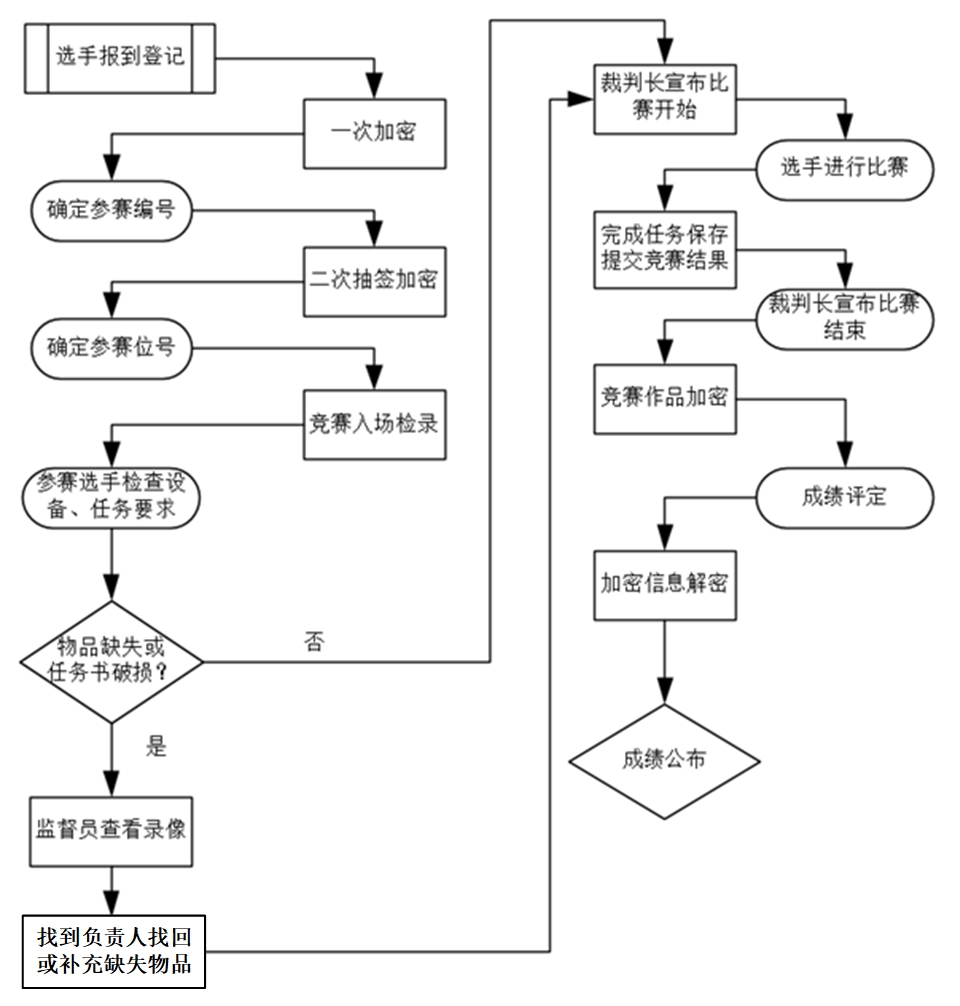 竞赛规则（一）报名资格及参赛队伍要求1.参赛队及参赛选手资格：见“参赛资格”。2.人员变更：参赛选手在报名获得确认后，原则上不再更换。如在筹备过程中，选手因故不能参赛，参赛学校主管部门需出具书面说明并按相关参赛选手资格补充人员并接受审核；竞赛开始后，参赛队不得更换参赛选手，允许队员缺席比赛。（二）赛题本赛项的命题工作由赛项执委会指定的命题专家组负责，按照竞赛规程的内容要求，在方向和难度上依据教育部颁发的职业院校相关专业人才培养标准和国家职业标准，结合高职物联网人才培养要求和物联网企业岗位需要进行设计，命题专家在完成命题后，交由赛项执委会指定的专家进行审核。（三）竞赛作品及技术文件的提交竞赛结束（或提前完成）后，参赛队要确认成功提交竞赛要求的文件，裁判员与参赛队队长一起签字确认，参赛队在确认后不得再进行任何操作。因保密要求，在全部文件中不得出现单位名称、设计者姓名，体现单位信息的，该队竞赛成绩将被取消。（四）赛前准备1.参赛选手应在竞赛日程规定的时间熟悉竞赛场地，选手可进入竞赛场地及工位熟悉。2.参赛队熟悉竞赛场地后，认为所提供的设备、工具等不符合竞赛规定或有异议时，参赛队领队必须在2小时内提出书面报告，送交赛项执委会进行处理，超过时效将不予受理。（五）赛场要求参赛选手须提前30分钟到场，入场必须佩戴参赛证并出示身份证和学生证。不得私自携带任何软硬件工具（各种便携式电脑、各种移动存储设备等）、技术资源、通信工具。按工位号入座，检查比赛所需竞赛设备齐全后，由参赛队队长签字确认方可开始比赛。选手在比赛中应注意随时存盘。迟到超过10分钟不得入场。竞赛期间不准出场，竞赛结束后方可离场。竞赛过程中，每个参赛队内部成员之间可以互相沟通，但不得同任何其它人员讨论问题，也不得向裁判、巡视和其他必须进入考场的工作人员询问与竞赛项目的操作流程和操作方法有关的问题，如有竞赛题目文字不清、软硬件环境故障的问题时，可向裁判员询问，成员间的沟通谈话不得影响到其他竞赛队伍。竞赛过程中除裁判和其他必须进入考场的工作人员外，任何其它非竞赛选手不得进入竞赛场地。竞赛结束（或提前完成）后，参赛队要确认成功提交竞赛要求的文件，裁判员与参赛队队长一起签字确认，参赛队在确认后不得再进行任何操作。（六）其他1.参赛选手应严格遵守赛场纪律，服从指挥，着装整洁，仪表端庄，文明礼貌。各地代表队之间应团结、友好、协作，避免各种矛盾发生。2.其它未尽事宜，将在竞赛指南或赛前说明会向各领队做详细说明。成绩评定及公布竞赛评分本着公平公正公开的原则，评分标准注重对参赛选手价值观与态度、物联网技术应用能力、团队协作与沟通及组织与管理能力的考察。以技能考核为主，兼顾团队协作精神和职业道德素养综合评定。（一）评分规则本项目评分标准分为：评价分（主观）、测量分（客观）。按各模块评分表分别设置评分小组，由裁判长指定各组裁判人员，分别对各模块进行评分。各评分小组负责所有选手同一指标的现场评分，并签字确认评分结果。1、评价分（主观）评价分（Judgement）打分方式：3名（N）及以上裁判为一组，各自单独评分，计算出平均权重分，除以3（N）后再乘以该子项的分值计算出实际得分。裁判相互间分差必须小于等于1分，否则需要给出确切理由并在小组长或裁判长的监督下进行调分。权重表如下：（样例：X区连线整齐评价标准参考）2、测量分（客观）测量分（Measurement）打分方式：按模块设置若干个评分组，每组由3名及以上裁判构成。每个组所有裁判一起商议，在对该选手在该项中的实际得分达成一致后最终只给出一个分值。若裁判数量较多，也可以另定分组模式。测量分评分准则样例表：（样例：测量评分准则）（二）评判方式裁判组在竞赛规定的结束时间后，分组对参赛队伍进行考评，每组裁判3名及以上。裁判员每人有一份评分表，裁判员按照评分表中要求安装设备和提交结果按照评分表中标准进行打分评判。（三）评分方法1、组织与分工（1）参与大赛赛项成绩管理的组织机构包括裁判组、监督仲裁组，受赛项执委会领导。（2）裁判组实行“裁判长负责制”，设裁判长1名，全面负责赛项的裁判管理工作并处理比赛中出现的争议问题，并配备裁判员若干名，负责协助裁判长工作。（3）裁判员根据比赛需要分为检录裁判、加密裁判、现场裁判和评分裁判。检录工作人员负责对参赛队伍（选手）进行点名登记、身份核对等工作；加密裁判负责组织参赛队伍（选手）抽签，对参赛队信息、抽签代码等进行加密、解密工作；现场裁判按规定做好赛场记录，维护赛场纪律；评分裁判负责对参赛队伍（选手）的比赛作品、比赛表现按赛项评分标准进行评定。（4）监督仲裁组对裁判组的工作进行全程监督，并对竞赛成绩抽检复核。（5）监督仲裁组负责接受由参赛队领队提出的对竞赛过程的申诉，组织复议并及时反馈复议结果。2、成绩评定方法成绩评定是根据竞赛考核目标、内容对参赛队或选手在竞赛过程中的表现和最终成果做出评价，本赛项的评分方法为结果评分。结果评分是对参赛选手提交的竞赛成果和作答卷，依据赛项评价标准进行评价评分。所有的评分表、成绩汇总表备案以供核查，最终的成绩由裁判长进行审核确认并上报大赛组委会。3、成绩解密裁判长正式提交赛位（竞赛作品）评分结果并复核无误后，加密裁判在监督仲裁组人员监督下对加密结果进行逐层解密。4、成绩公布赛项成绩在赛项结束后由大赛组委会负责公布最终成绩。任何组织和个人，不得擅自对大赛成绩进行涂改、伪造或用于欺诈等违法犯罪活动、如需使用大赛成绩，应报赛项执委会审批。竞赛环境1.竞赛场地。竞赛现场设置竞赛区、裁判区、服务区、技术支持区。现场保证良好的采光、照明和通风；提供稳定的水、电和供电应急设备。同时提供所有指导教师休息室1间。2.竞赛设备。所有竞赛设备由大赛合作企业与承办校负责提供和保障，按照参赛队数量准备比赛所需的软硬件平台，为参赛队提供标准竞赛设备。3.竞赛工位。竞赛现场各个工作区配备单相220V/3A以上交流电源。每个比赛工位上标明编号。每个比赛间配有工作台，用于摆放计算机和其它调试设备等工具。配备2把工作椅（凳）。4.技术支持区为参赛选手提供公用备件等竞赛相关设备。5.服务区提供医疗服务等保障。6.赛场开放。竞赛环境依据竞赛需求设计，在竞赛不被干扰的前提下赛场面向媒体、行业专家等开放。允许媒体、行业专家等在规定的时段内沿指定路线进行现场参观。技术规范竞赛项目的命题结合企业职业岗位对人才培养需求，并参照以下相关标准制定：IEEE802.11a/b/g/n Wi-Fi 标准IEEE802.15.1 低功耗蓝牙技术标准IEEE802.15.4 ZigBee 标准规范3GPP NB-IoT 标准协议ITU-T Y.4000/Y.2060 (06/2012) Overview of the Internetof things 物联网概述ISO/IEC 30141:2018 Internet of Things (loT) - ReferenceArchitecture 物联网参考体系结构ISO/IEC 29182-5-2013 信息技术-传感器网络：传感器网络参考体系结构GB/T 33474-2016 物联网参考体系结构GB50311-2016 综合布线系统工程设计规范GB21671-2008 基于以太网技术的局域网系统验收测评规范GB/T34068-2017 物联网总体技术智能传感器接口规范GB/T33745-2017 物联网术语GB/T51243-2017 物联网应用支撑平台工程技术标准GB/T38624.1-2020 物联网网关第1 部分:面向感知设备接入的网关技术要求GB/T19582.2-2008 基于 Modbus 协议的工业自动化网络规范《物联网安装调试员国家职业技能标准》《物联网工程技术人员国家职业技术技能标准》1+X 职业技能等级标准：传感网应用开发1+X 职业技能等级标准：物联网工程实施与运维 技术平台（一）通用计算机环境1.个人计算机（PC机），配置不低于以下参数：CPU：Intel-I5；内存容量：8GB；硬盘：256G固态硬盘；接口：具有1个串口，4个USB端口。2.计算机配备不低于以下版本的软件： （二）竞赛设备奖项设定竞赛设参赛选手团体奖。以赛项实际参赛队总数为基数，一等奖15%、二等奖25%、三等奖30%，小数点后四舍五入。对竞赛获奖学生的指导教师，颁发优秀指导教师奖（团体小组赛，每组限1-2名指导教师）。大赛所有荣誉证书、奖杯由大赛组委会统一制作颁发。如出现参赛队总分相同情况，按照模块1、模块2顺序的得分高低排序，即总成绩相同的情况下比较模块1的成绩，模块1成绩高的排名优先，如果模块1成绩也相同，则按模块2的成绩进行排名。如果模块1、模块2分值均相同，则查看职业素养的分值进行排序。赛项安全赛事安全是技能竞赛一切工作顺利开展的先决条件，是赛事筹备和运行工作必须考虑的核心问题。赛项执委会应采取切实有效措施保证大赛期间参赛选手、指导教师、裁判员、工作人员及观众的人身安全。（一）比赛环境1.赛项执委会须在赛前组织专人对比赛现场、住宿场所和交通保障进行考察，并对安全工作提出明确要求。赛场的布置，赛场内的器材、设备，应符合国家有关安全规定。如有必要，也可进行赛场仿真模拟测试，以发现可能出现的问题。承办院校赛前须按照赛项执委会要求排除安全隐患。2.赛场周围要设立警戒线，要求所有参赛人员必须凭赛项执委会印发的有效证件进入场地，防止无关人员进入发生意外事件。比赛现场内应参照相关职业岗位的要求为选手提供必要的劳动保护。在具有危险性的操作环节，裁判员要严防选手出现错误操作。3.承办院校应提供保证应急预案实施的条件。对于比赛内容涉及高空作业、可能有坠物、大用电量、易发生火灾等情况的赛项，必须明确制度和预案，并配备急救人员与设施。4.严格控制与参赛无关的易燃易爆以及各类危险品进入比赛场地。5.配备先进的仪器，防止有人利用电磁波干扰比赛秩序。大赛现场需对赛场进行网络安全控制，以免场内外信息交互，充分体现大赛的严肃、公平和公正性。6.赛项执委会须会同承办院校制定开放赛场和体验区的人员疏导方案。赛场环境中存在人员密集、车流人流交错的区域，除了设置齐全的指示标志外，须增加引导人员，并开辟备用通道。7.大赛期间，承办院校须在赛场管理的关键岗位，增加力量，建立安全管理日志。（二）生活条件1.比赛期间，原则上由赛项承办院校统一安排参赛选手和指导教师食宿。承办院校须尊重少数民族的信仰及文化，根据国家相关的民族政策，安排好少数民族选手和教师的饮食起居。2.比赛期间安排的住宿地应具有宾馆/住宿经营许可资质。以学校宿舍作为住宿地的，大赛期间的住宿、卫生、饮食安全等由执委会和提供宿舍的学校共同负责。3.大赛期间有组织的参观和观摩活动的交通安全由赛项组委会负责。赛项执委会和承办院校须保证比赛期间选手、指导教师和裁判员、工作人员的交通安全。4.各赛项的安全管理，除了可以采取必要的安全隔离措施外，应严格遵守国家相关法律法规，保护个人隐私和人身自由。（三）应急处理比赛期间发生意外事故时，发现者应在第一时间报告赛项执委会，同时采取措施，避免事态扩大。赛项执委会应立即启动预案予以解决。出现重大安全问题的赛项可以停赛，是否停赛由赛项组委会决定。事后，赛项执委会应向赛项组委会报告详细情况。（四）处罚措施1.因参赛队伍原因造成重大安全事故的，取消其获奖资格。2.参赛队伍有发生重大安全事故隐患，经赛场工作人员提示、警告无效的，可取消其继续比赛的资格。3.赛事工作人员违规的，按照相应的制度追究责任。情节恶劣并造成重大安全事故的，由司法机关追究相应法律责任。申诉与仲裁1.各参赛队对不符合大赛和赛项规程规定的仪器、设备、工装、材料、物件、计算机软硬件、竞赛使用工具、用品，竞赛执裁、赛场管理，以及工作人员的不规范行为等，可向赛项监督仲裁组提出申诉。申诉主体为参赛队领队。参赛队领队可在比赛结束后2小时之内向监督仲裁组提出书面申诉。2.书面申诉应对申诉事件的现象、发生时间、涉及人员、申诉依据等进行充分、实事求是的陈述，并由领队亲笔签名。非书面申诉不予受理。3.赛项监督仲裁组收到申诉报告后，应根据申诉事由进行审查，2小时内通知申诉方，告知申诉处理结果。4.申诉人不得无故拒不接受处理结果，不允许采取过激行为刁难、攻击工作人员，否则视为放弃申诉。申诉人不满意赛项仲裁工作组的处理结果的，可向大赛仲裁委员会提出复议申请。大赛仲裁委员会在接到复议申请后的1天内组织复议，并及时反馈复议结果。大赛仲裁委员会的仲裁结果为最终结果。5.仲裁结果由申诉人签收，不能代收，如在约定时间和地点申诉人离开，视为自行放弃申诉。6.申诉方可随时提出放弃申诉。7.申诉方不得以任何理由采取过激行为扰乱赛场秩序。竞赛须知（一）组队责任1.各学校组织代表队时，须安排为参赛选手购买大赛期间的人身意外伤害保险。2.各学校代表队组成后，须制定相关管理制度，并对所有选手、指导教师进行安全教育。若发现组队成员有身体异样应及时汇报，不得隐瞒和抱有侥幸心理。3.各参赛队伍须加强对参与比赛人员的安全管理，实现与赛场安全管理的对接。（二）参赛队须知1.参赛队应该参加赛项承办单位组织的开幕式等各项赛事活动。2.在赛事期间，领队及参赛队其他成员不得私自接触裁判，凡发现有弄虚作假者，取消其参赛资格，成绩无效。3.所有参赛人员须按照赛项规程要求完成赛项评价工作。4.对于有碍比赛公正和比赛正常进行的参赛队，视其情节轻重，按照《全国职业院校技能大赛奖惩办法》给予警告、取消比赛成绩、通报批评等处理。其中，对于比赛过程及有关活动造成重大影响的，以适当方式通告参赛院校或其所属地区的教育行政主管部门，依据有关规定给予行政或纪律处分，同时停止该院校参加全国职业院校技能大赛1年。涉及犯罪的移交司法机关处理。（三）指导教师须知1.指导教师应该根据专业教学计划和赛项规程合理制定训练方案，认真指导选手训练，培养选手的综合职业能力和良好的职业素养，克服功利化思想，避免为赛而学、以赛代学。2.指导教师应该根据赛项规程要求做好参赛选手安全工作，并积极做好选手的安全教育。3.指导教师参加赛项观摩等活动，不得违反赛项规定进入赛场，干扰比赛正常进行。（四）参赛选手须知1.参赛选手凭赛项执委会颁发的参赛凭证和有效身份证件（身份证、学生证）参加竞赛及相关活动，在赛场内操作期间应当始终佩戴参赛凭证以备检查。2.参赛选手须严格按规定时间进入比赛场地，对现场条件进行确认并签字，按统一指令开始竞赛，在收到开赛信号前不得启动操作。各参赛队自行决定分工、工作程序和时间安排，在指定工位上完成竞赛项目。3.参赛选手不允许携带任何竞赛规程禁止使用的电子产品及通讯工具，以及其它与竞赛有关的资料和书籍，不得以任何方式泄露参赛院校、选手姓名等涉及竞赛场上应该保密的信息。4.参赛选手比赛时间内连续工作，食品、饮水等由赛场统一提供。选手休息、饮食及如厕时间均计算在比赛时间内。5.竞赛期间，参赛选手不得提前离开赛场。如特殊原因（如身体不适等）无法继续参赛的，需举手请示裁判，经裁判同意后方可离开赛场。选手离开赛场后不得在场外逗留，也不得再返回赛场。6.竞赛结束时间到后，选手不得再进行任何与竞赛有关的操作。参赛队若提前结束比赛，应向裁判员举手示意，裁判员记录比赛完成时间。7.参赛选手须按照竞赛要求及规定提交竞赛结果及相关文件，禁止在竞赛成果上做任何与竞赛无关的标记，如单位名称、参赛者姓名等，否则视为作弊。8.参赛选手须严格遵守操作规程，确保人身及设备安全。竞赛期间，若因选手个人原因出现安全事件或设备故障不能进行竞赛的，由裁判组裁定其竞赛结束，保留竞赛资格，累计其有效竞赛成绩；非选手个人原因出现的设备故障，由裁判组做出裁决，可视具体情况给选手补足排除故障耗费时间。9.参赛选手须严格遵守赛场规章制度、服从裁判，文明竞赛。有作弊行为的，参赛队该项成绩为0分；如有不服从裁判、扰乱赛场秩序等不文明行为，按照相关规定扣减分数，情节严重的取消比赛资格和成绩。10.为培养技能型人才的工作风格，在参赛期间，参赛选手应当注意保持工作环境及设备摆放，符合企业生产“5S”（即整理、整顿、清扫、清洁和素养）的原则，如果过于脏乱，裁判员有权酌情扣分。（五）工作人员须知1.服从赛项执委会的领导，遵守职业道德、坚持原则、按章办事，以高度负责的精神、严肃认真的态度和严谨细致的作风做好工作，为赛场提供有序的服务。2.佩带工作人员证件，仪表整洁，忠于职守，语言举止文明礼貌。3.熟悉《竞赛规程》，认真执行竞赛规则，严格按照工作程序和有关规定办事，遇突发事件，按照应急预案，组织指挥人员疏散，确保人员安全。4.坚守岗位，不迟到，不早退，不擅离职守。5.赛场工作人员要积极维护好赛场秩序，以利于参赛选手正常发挥水平。6.赛场工作人员在比赛中不回答选手提出的任何有关比赛技术问题，如遇争议问题，需上报执委会。日期时间内容地点备注11月30日09:00-16:00各参赛队报到住宿酒店大堂领队、指导教师、参赛选手报到11月30日16:20参赛队乘车住宿酒店门口领队、指导教师、参赛选手11月30日16:40-17:20领队会及场次抽签大学术报告厅裁判组、各参赛队代表11月30日17:20-17:50参观赛场比赛赛场各参赛队11月30日17:50参赛队乘车返回酒店参赛队乘车返回酒店参赛队乘车返回酒店12月1日12月1日06:10早餐酒店餐厅12月1日12月1日06:50乘车至赛场酒店门口各参赛队12月1日12月1日7:30-7:40选手检录、一次加密比赛场地入口处各参赛队12月1日12月1日7:40-7:50二次加密，抽取工位号比赛场地入口处各参赛队12月1日12月1日7:50-8:00参赛队入场现场检查确认裁判宣读竞赛规则赛题发放比赛赛场各参赛队、裁判员12月1日12月1日08:00-11:00正式竞赛（3小时）比赛赛场各参赛队、裁判员12月1日12月1日11:00-14:00评分、还原设备比赛赛场裁判组12月1日12月1日14:00-17:00解密与成绩确认汇总比赛赛场裁判组12月1日12月1日17:00-23:00成绩公布线上公示裁判组12月1日12月1日13:30参赛队乘车返回酒店参赛队乘车返回酒店参赛队乘车返回酒店模块编号模块名称竞赛时间(小时)分值模块1物联网方案设计与升级改造340%模块2物联网应用开发与调试360%总计3100%权重分值要求描述0分各方面均低于行业标准，包括“未做尝试”1分达到行业标准2分达到行业标准，且某些方面超过标准3分达到行业期待的优秀水平权重分值要求描述0分不接受（接线杂乱，未完成接线数量超过1根及以上）1分符合行业标准（能够在线槽中规范连线）2分符合行业标准并略高于行业标准（设备接线合理，在线槽中规范连线。）3分完美（设备接口之间接线规范、美观，方便维护）。类型示例最高分值正确分值不正确分值满分或零分从零分开始加类型示例最高分值正确分值不正确分值满分或零分配置温湿度传感器地址0.500.500从零分开始加通过物联网云平台控制各执行器运作。1.01.00 – 0.5序号类别设备数量1软件Microsoft windows 10（64位）12软件Ubuntu 18.4（及以上）13软件Microsoft Office 201614软件Microsoft Visio 201615软件IAR Embedded Workbench for 8051 8.10.116软件Keil uVision 517软件Android Studio 3.218软件VS code 1.5219软件Python 3.6110软件PyCharm 社区版 2022.1111软件Axure112软件调试软件包、网络扫描、侦听工具、串口调试助手等1序号设备名称单位数量1物联网全栈智能应用实训系统套12物联网配套工具及耗材包套13工作台张24计算机台2